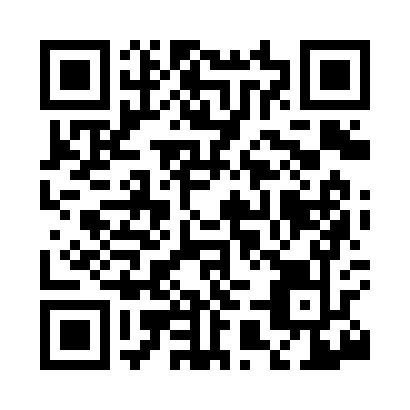 Prayer times for Borie, Pennsylvania, USAMon 1 Jul 2024 - Wed 31 Jul 2024High Latitude Method: Angle Based RulePrayer Calculation Method: Islamic Society of North AmericaAsar Calculation Method: ShafiPrayer times provided by https://www.salahtimes.comDateDayFajrSunriseDhuhrAsrMaghribIsha1Mon3:595:411:165:188:5010:322Tue4:005:421:165:188:5010:323Wed4:015:431:165:188:5010:314Thu4:025:431:165:188:4910:315Fri4:035:441:175:188:4910:306Sat4:045:441:175:188:4910:297Sun4:055:451:175:188:4810:298Mon4:065:461:175:188:4810:289Tue4:075:461:175:188:4810:2710Wed4:085:471:175:188:4710:2711Thu4:095:481:175:188:4710:2612Fri4:105:491:185:188:4610:2513Sat4:115:491:185:188:4610:2414Sun4:125:501:185:188:4510:2315Mon4:135:511:185:188:4410:2216Tue4:145:521:185:188:4410:2117Wed4:165:531:185:188:4310:2018Thu4:175:541:185:188:4210:1919Fri4:185:541:185:188:4210:1820Sat4:195:551:185:178:4110:1621Sun4:215:561:185:178:4010:1522Mon4:225:571:185:178:3910:1423Tue4:235:581:185:178:3810:1324Wed4:255:591:185:178:3710:1125Thu4:266:001:185:168:3610:1026Fri4:276:011:185:168:3510:0927Sat4:296:021:185:168:3410:0728Sun4:306:031:185:158:3310:0629Mon4:326:041:185:158:3210:0430Tue4:336:051:185:158:3110:0331Wed4:346:061:185:148:3010:01